Geboorteplan fam.:	(van wie?)											 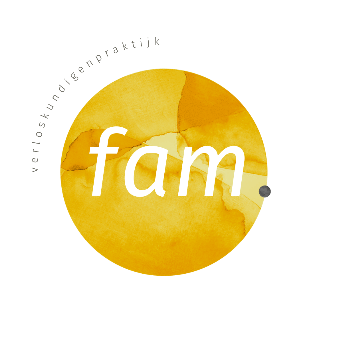 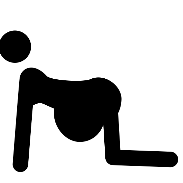 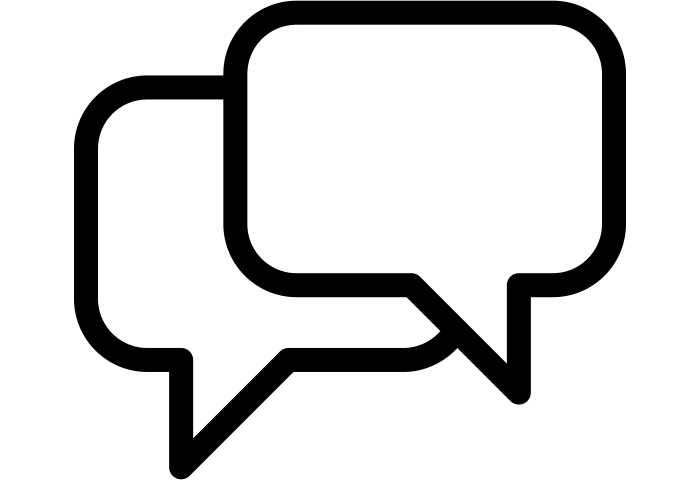 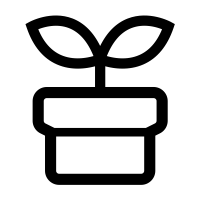 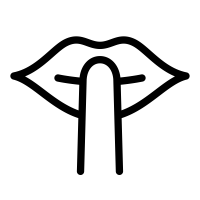 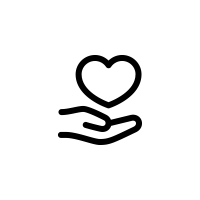 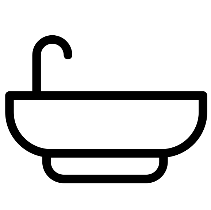 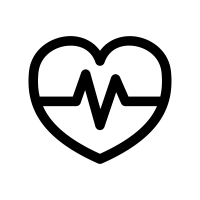 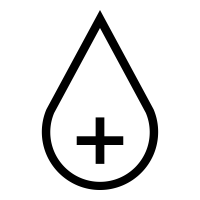 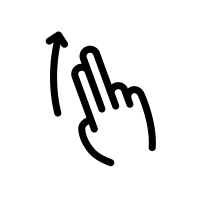 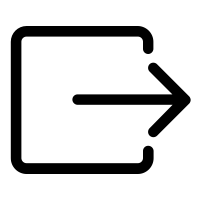 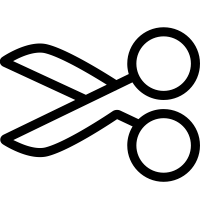 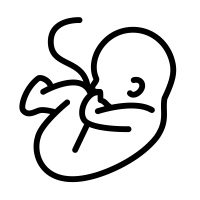 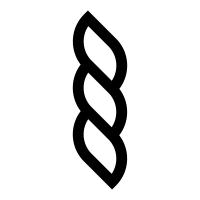 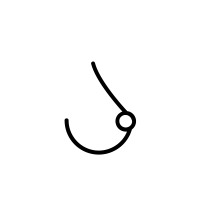 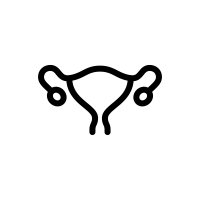 De volgende vragen kunnen je helpen om je wensen en verwachtingen helder te maken:Wat zijn mijn verwachtingen over de bevalling?Waarover wil ik tijdens de bevalling wel of niet geïnformeerd worden?Waaraan moet de omgeving en de sfeer voldoen om me prettig te voelen?Van wie wil ik support en wie mogen aanwezig zijn? Wat verwacht ik van hen?Welke houdingen zijn voor mij prettig?Hoe wil ik omgaan met de intensiteit van de weeën?Wat zijn voor mij wel of geen redenen om voor hulp (in het ziekenhuis) te kiezen?Wat zijn mijn wensen als mijn kindje wordt geboren?Hoe zie ik de eerste uren na de bevalling voor me?Zijn er nog onderwerpen die ik wil bespreken die belangrijk zijn om mij goede zorg te kunnen geven?Hoe wil ik dat zorgverleners mij ondersteunen?Bij voorstellen tot interventie, kan het helpen om je de volgende dingen af te vragen:B - Wat willen we hiermee Bereiken? Wat zijn de voordelen van deze interventie?R - Wat zijn de Risico's van deze interventie? Wat kunnen de gevolgen zijn en hoe groot is de kans dat dit gebeurt?A - Wat zijn de Alternatieven? Welke andere opties zijn er?I - Wat zegt mijn Intuïtie? Zeker tijdens de bevalling staan al je zintuigen open en kan je gevoel over wat te doen heel duidelijk zijn.N - Niets doen. Wat zou er gebeuren als we niets doen?S - Stilstaan om tijd te nemen, na te denken en vragen te stellen. Als de bevalling anders loopt dan gepland, en jullie kiezen voor (extra) medische hulp in het ziekenhuis, is er ook een acroniem wat je kunt gebruiken, tijdens en na de bevalling:H - Hoe kan ik de aanmaak van oxytocine op gang houden?E - welke Elementen uit mijn geboorteplan kan ik behouden?A - Zo snel mogelijk mijn kindje in mijn Armen.R - HeRstellen. Vragen om hulp in de kraamtijd.T - Tijd voor verwerken.